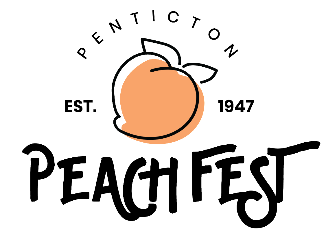    August 9 to 13, 2023Free Family FunRegistration FormEARLY BIRD REGISTRATION WITH DISCOUNT	Prior to June 1, 2023FINAL REGISTRATION DEADLINE	July 1, 2023ONLINE Registration and Payment available at:	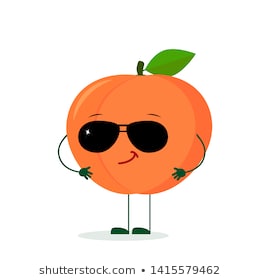 www.peachfest.com/hosting Or complete this registration form and mail with payment to:Penticton Peach Festival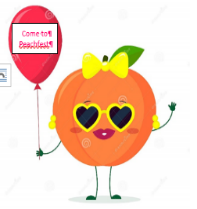 PO Box 21003Cherry Lane Postal Outlet                   Penticton, BC       V2A 8K8For additional information, Email:  peach-festival@hotmail.com Telephone:  250-488-4689 All prices are in Canadian dollars – a great deal with US dollars!!!FULL REGISTRATION		Early bird prior to June 1, 2023	$235.00/person x ____ tickets = $_______	Registration June 1 to July 1, 2023	$250.00/person x ____ tickets = $_______	(includes Wine and Cheese Reception; Hospitality Suite; Banquet, Farewell Breakfast, and your choice of Wine Tour, Local Craft Brew Tasting, or Float the Channel)	Please indicate your choice of:	Wine Tour 	Yes  		Local Craft Beer Tasting 	Yes  		Float the Channel	Yes  A LA CARTE TICKETS	(Individual event tickets)	Wine and Cheese Reception	$45.00/person	x ____ tickets = $_______	Wine Tour	$60.00/person	x ____ tickets = $_______	Local Craft Brew Tour	$60.00/person	x ____ tickets = $_______	Peach Pits Banquet	$95.00/person	x ____ tickets = $_______	Hospitality Room (2 nights)	$25.00/person x ____ tickets = $_______	Farewell Breakfast	$35.00/person	x ____ tickets = $_______OPTIONAL	Miss Penticton Crowning Ceremony	$20.00/person	x ____ tickets = $_______	Limited Parade VIP Seating 	Yes  TOTAL AMOUNT DUE			(CAN $) = $__________PAYMENT	____   ____         	Amount Authorized:  $ _________ (Can $)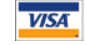 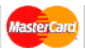 	Card #:  ________________________________ Expiration:  _____/		Name on Card:  		Mailing Address:  		City:  ____________________________ Prov/State:  		Postal Code/Zip:  	 Telephone:  		Email (for confirmation):  		Organization (if any):  		Title:  		Attendee Name:  		Name of Spouse/Guest:  		All Covid-19 Rules will apply.